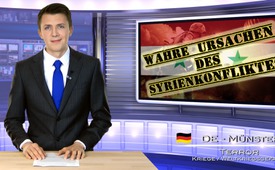 Wahre Ursachen des Syrienkonfliktes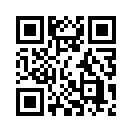 Seit  Jahren  tobt  in  Syrien ein brutaler Krieg. Es ist mittlerweile  klar,  dass  dieser  Krieg durch  äußere  Mächte  angeheizt wurde, indem gezielt Terroristen ins Land geschleust und aufgerüstet wurden. Doch was macht Syrien  so  bedeutend?  Gemäß  dem russischen Professor und Mitglied der Internationalen Akademie der Wissenschaften  in  München,  Andrej Fursow, ist Syrien neben dem Iran das Aufmarschgebiet für Zentralasien.Seit  Jahren  tobt  in  Syrien ein brutaler Krieg. Es ist mittlerweile  klar,  dass  dieser  Krieg durch  äußere  Mächte  angeheizt wurde, indem gezielt Terroristen ins Land geschleust und aufgerüstet wurden. Doch was macht Syrien  so  bedeutend?  Gemäß  dem russischen Professor und Mitglied der Internationalen Akademie der Wissenschaften  in  München,  Andrej Fursow, ist Syrien neben dem Iran das Aufmarschgebiet für Zentralasien. Laut US-Stratege Zbigniew Brzezinski werden in dieser Region  die  Machtverhältnisse  in der Welt entschieden. Die US-Regierung will deshalb ihren Machtbereich in dieser Region ausbauen und somit Russland weiter einkreisen. Zudem verbindet Syrien den schiitischen Iran mit den übrigen schiitischen  Gruppen  in  der  arabischen  Welt.  Diese  stehen  den von den USA unterstützten Sunniten,  d.h.  Saudi-Arabien  und  den Vereinigten Arabischen Emiraten, gegenüber.  Nicht  zuletzt  ist  Sy-
rien auch das Durchgangsland iranischer Öl- und Gaspipelines zum Mittelmeer.  Ohne  das  Assad-Regime bekäme Katar die Möglichkeit  sein  Erdgas  über  syrisches Territorium  zum  Mittelmeer  zu befördern,  was  dem  Export  des Irans und der Marktposition Russlands  erheblich  schaden  würde.

„Das Fundament aller Staatskünste besteht darin,
die Menschen zu täuschen über das, was ihr eigener Vorteil ist.“, sagte einmal Johann Jakob Mohr, deutscher Dramatiker, Aphoristiker und Erzähler. Helfen Sie mit, diese Täuschungen ans Licht zu bringen! Verbreiten Sie diese Nachrichten.von loh./and.Quellen:http://info.kopp-verlag.de/hintergruende/geostrategie/peter-orzechowski/krieg-um-syrien-konfrontation-nato-russland-rueckt-naeher.html
http://www.ag-friedensforschung.de/regionen/USA/nach-bush.htmlDas könnte Sie auch interessieren:#Syrien - www.kla.tv/SyrienKla.TV – Die anderen Nachrichten ... frei – unabhängig – unzensiert ...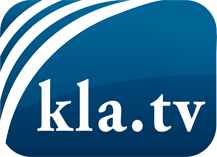 was die Medien nicht verschweigen sollten ...wenig Gehörtes vom Volk, für das Volk ...tägliche News ab 19:45 Uhr auf www.kla.tvDranbleiben lohnt sich!Kostenloses Abonnement mit wöchentlichen News per E-Mail erhalten Sie unter: www.kla.tv/aboSicherheitshinweis:Gegenstimmen werden leider immer weiter zensiert und unterdrückt. Solange wir nicht gemäß den Interessen und Ideologien der Systempresse berichten, müssen wir jederzeit damit rechnen, dass Vorwände gesucht werden, um Kla.TV zu sperren oder zu schaden.Vernetzen Sie sich darum heute noch internetunabhängig!
Klicken Sie hier: www.kla.tv/vernetzungLizenz:    Creative Commons-Lizenz mit Namensnennung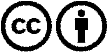 Verbreitung und Wiederaufbereitung ist mit Namensnennung erwünscht! Das Material darf jedoch nicht aus dem Kontext gerissen präsentiert werden. Mit öffentlichen Geldern (GEZ, Serafe, GIS, ...) finanzierte Institutionen ist die Verwendung ohne Rückfrage untersagt. Verstöße können strafrechtlich verfolgt werden.